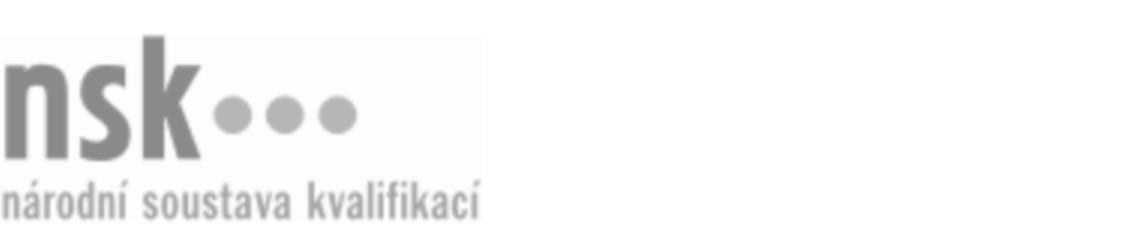 Kvalifikační standardKvalifikační standardKvalifikační standardKvalifikační standardKvalifikační standardKvalifikační standardKvalifikační standardKvalifikační standardPracovník/pracovnice pro povrchovou úpravu nábytku (kód: 33-019-H) Pracovník/pracovnice pro povrchovou úpravu nábytku (kód: 33-019-H) Pracovník/pracovnice pro povrchovou úpravu nábytku (kód: 33-019-H) Pracovník/pracovnice pro povrchovou úpravu nábytku (kód: 33-019-H) Pracovník/pracovnice pro povrchovou úpravu nábytku (kód: 33-019-H) Pracovník/pracovnice pro povrchovou úpravu nábytku (kód: 33-019-H) Pracovník/pracovnice pro povrchovou úpravu nábytku (kód: 33-019-H) Autorizující orgán:Ministerstvo průmyslu a obchoduMinisterstvo průmyslu a obchoduMinisterstvo průmyslu a obchoduMinisterstvo průmyslu a obchoduMinisterstvo průmyslu a obchoduMinisterstvo průmyslu a obchoduMinisterstvo průmyslu a obchoduMinisterstvo průmyslu a obchoduMinisterstvo průmyslu a obchoduMinisterstvo průmyslu a obchoduMinisterstvo průmyslu a obchoduMinisterstvo průmyslu a obchoduSkupina oborů:Zpracování dřeva a výroba hudebních nástrojů (kód: 33)Zpracování dřeva a výroba hudebních nástrojů (kód: 33)Zpracování dřeva a výroba hudebních nástrojů (kód: 33)Zpracování dřeva a výroba hudebních nástrojů (kód: 33)Zpracování dřeva a výroba hudebních nástrojů (kód: 33)Zpracování dřeva a výroba hudebních nástrojů (kód: 33)Týká se povolání:Pracovník pro povrchovou úpravu nábytkuPracovník pro povrchovou úpravu nábytkuPracovník pro povrchovou úpravu nábytkuPracovník pro povrchovou úpravu nábytkuPracovník pro povrchovou úpravu nábytkuPracovník pro povrchovou úpravu nábytkuPracovník pro povrchovou úpravu nábytkuPracovník pro povrchovou úpravu nábytkuPracovník pro povrchovou úpravu nábytkuPracovník pro povrchovou úpravu nábytkuPracovník pro povrchovou úpravu nábytkuPracovník pro povrchovou úpravu nábytkuKvalifikační úroveň NSK - EQF:333333Odborná způsobilostOdborná způsobilostOdborná způsobilostOdborná způsobilostOdborná způsobilostOdborná způsobilostOdborná způsobilostNázevNázevNázevNázevNázevÚroveňÚroveňVolba a navrhování optimálních materiálů pro konstruované dřevařské a nábytkářské výrobky, jejich konečné zpracování a povrchové úpravyVolba a navrhování optimálních materiálů pro konstruované dřevařské a nábytkářské výrobky, jejich konečné zpracování a povrchové úpravyVolba a navrhování optimálních materiálů pro konstruované dřevařské a nábytkářské výrobky, jejich konečné zpracování a povrchové úpravyVolba a navrhování optimálních materiálů pro konstruované dřevařské a nábytkářské výrobky, jejich konečné zpracování a povrchové úpravyVolba a navrhování optimálních materiálů pro konstruované dřevařské a nábytkářské výrobky, jejich konečné zpracování a povrchové úpravy33Kontrola dodržování technologických postupů v dřevařské a nábytkářské výroběKontrola dodržování technologických postupů v dřevařské a nábytkářské výroběKontrola dodržování technologických postupů v dřevařské a nábytkářské výroběKontrola dodržování technologických postupů v dřevařské a nábytkářské výroběKontrola dodržování technologických postupů v dřevařské a nábytkářské výrobě33Povrchová úprava výrobků mořením, bělením, voskováním, imitováním dřeva, nanášením tmelů, emailů a lakůPovrchová úprava výrobků mořením, bělením, voskováním, imitováním dřeva, nanášením tmelů, emailů a lakůPovrchová úprava výrobků mořením, bělením, voskováním, imitováním dřeva, nanášením tmelů, emailů a lakůPovrchová úprava výrobků mořením, bělením, voskováním, imitováním dřeva, nanášením tmelů, emailů a lakůPovrchová úprava výrobků mořením, bělením, voskováním, imitováním dřeva, nanášením tmelů, emailů a laků33Obsluha a údržba strojů, nástrojů a vybavení pro lakování v nábytkářské výroběObsluha a údržba strojů, nástrojů a vybavení pro lakování v nábytkářské výroběObsluha a údržba strojů, nástrojů a vybavení pro lakování v nábytkářské výroběObsluha a údržba strojů, nástrojů a vybavení pro lakování v nábytkářské výroběObsluha a údržba strojů, nástrojů a vybavení pro lakování v nábytkářské výrobě33Nakládání s odpadem z truhlářské výroby při povrchové úpravě nábytkuNakládání s odpadem z truhlářské výroby při povrchové úpravě nábytkuNakládání s odpadem z truhlářské výroby při povrchové úpravě nábytkuNakládání s odpadem z truhlářské výroby při povrchové úpravě nábytkuNakládání s odpadem z truhlářské výroby při povrchové úpravě nábytku33Pracovník/pracovnice pro povrchovou úpravu nábytku,  19.03.2024 10:08:11Pracovník/pracovnice pro povrchovou úpravu nábytku,  19.03.2024 10:08:11Pracovník/pracovnice pro povrchovou úpravu nábytku,  19.03.2024 10:08:11Pracovník/pracovnice pro povrchovou úpravu nábytku,  19.03.2024 10:08:11Strana 1 z 2Strana 1 z 2Kvalifikační standardKvalifikační standardKvalifikační standardKvalifikační standardKvalifikační standardKvalifikační standardKvalifikační standardKvalifikační standardPlatnost standarduPlatnost standarduPlatnost standarduPlatnost standarduPlatnost standarduPlatnost standarduPlatnost standarduStandard je platný od: 21.10.2022Standard je platný od: 21.10.2022Standard je platný od: 21.10.2022Standard je platný od: 21.10.2022Standard je platný od: 21.10.2022Standard je platný od: 21.10.2022Standard je platný od: 21.10.2022Pracovník/pracovnice pro povrchovou úpravu nábytku,  19.03.2024 10:08:11Pracovník/pracovnice pro povrchovou úpravu nábytku,  19.03.2024 10:08:11Pracovník/pracovnice pro povrchovou úpravu nábytku,  19.03.2024 10:08:11Pracovník/pracovnice pro povrchovou úpravu nábytku,  19.03.2024 10:08:11Strana 2 z 2Strana 2 z 2